УКРАЇНАГРУШВИЦЬКА   СІЛЬСЬКА     РАДАРівненського району   Рівненської  області__________________________________________________________________ сьоме скликання(чергова    сорок третя       сесія )    РІШЕННЯвід  02 серпня     2019  року                                                                         №  663Про затвердження технічної  документації із землеустрою щодо передачі  земельної ділянки  у   власність Розглянувши заяву та подані матеріали гр. Дрозд Надії Степанівни  та подану технічну документацію із землеустрою щодо затвердження та передачі  земельної ділянки у власність      для   будівництва  та  обслуговування  жилого будинку, господарських будівель  і  споруд у власність   в межах населеного пункту с.Дібрівка,  керуючись ст.12,121,125,126  Земельного кодексу України,   сесія   сільської ради-                                                          вирішила:1. Затвердити гр. Дрозд Надії Степанівні   технічну документацію   із  землеустрою    щодо   передачі   у    власність    земельної    ділянки   площею 0,25 га. (кад. №5624683700:06:021:0001  ) для  будівництва  і   обслуговування житлового    будинку, господарських будівель   і   споруд с.Дібрівка.2. Передати  у  власність  гр. Дрозд Надії Степанівні    земельну    ділянку площею 0,25 га  для  будівництва  і   обслуговування житлового    будинку, господарських будівель   і   споруд     в   межах    населеного пункту с. Дібрівка. 3. Технічну документацію із землеустрою  щодо  встановлення (відновлення)  меж земельної ділянки подати  на  державну реєстрацію. 3. Контроль  за  виконанням  даного рішення  покласти  на  комісію з  питаньземельних  відносин  та соціального розвитку села,  екології,   використанняприродних ресурсів.Сільський голова                                                                              О.В.Данилюк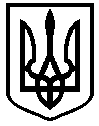 